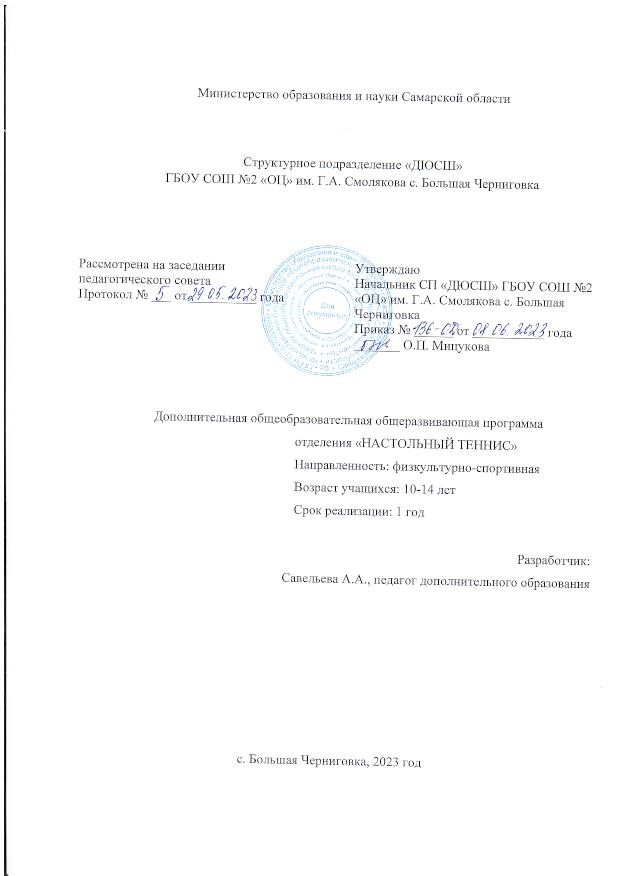 Краткая аннотацияНастольный теннис - увлекательная спортивная игра с большим количеством разнообразных технических и тактических приемов, подходит для удовлетворения потребностей детей в двигательной активности, формировании личностных качеств и позитивной социализации. Дополнительная общеобразовательная общеразвивающая программа «Первая ракетка» физкультурно-спортивной направленности, реализуется в течение одного года обучения, имеет ознакомительный уровень освоения материала и рассчитана на детей 10-14 лет. Учебный материал программы рассчитан на последовательное и постепенное расширение теоретических знаний, практических умений и навыков учащихся, а также их участие в товарищеских встречах, турнирах и соревнованиях. В процессе обучения у учащихся формируется потребность в систематических занятиях физическими упражнениями и спортом. Учащиеся приобщаются к здоровому образу жизни, приобретают привычку заниматься физическим трудом. Пояснительная запискаНаправленность программыДополнительная общеобразовательная общеразвивающая программа «Первая ракетка» (далее – программа) имеет физкультурно-спортивную направленность. Программа предусматривает стартовый (ознакомительный) уровень освоения содержания материала и подходит для удовлетворения потребностей детей разных возрастов в избранном виде спорта.Актуальность программы.Программа нацелена на решение задач, определённых в Стратегии развития воспитания в Российской Федерации на период до 2025г., направленных на формирование культуры здоровья и личностное развитие. Пропаганда и обучение навыкам сохранения здоровья обучающихся, находятся на первом месте в иерархии запросов к результатам образования и реализуются в соответствии со стратегическими документами, определяющими развитие системы дополнительного образования в Российской Федерации. Программа направлена на создание условий для развития личности ребенка, развитие мотивации к познанию, профилактику асоциального поведения, целостность процесса психического и физического здоровья детей. Занятия настольным теннисом способствуют развитию и совершенствованию у занимающихся основных физических качеств – выносливости, координации движений, скоростно-силовых качеств, формированию различных двигательных навыков, укреплению здоровья, а также формируют личностные качества ребенка: коммуникабельность, волю, чувство товарищества, чувство ответственности за свои действия перед собой и товарищами. Стремление превзойти соперника в быстроте действий, изобретательности, меткости подач, чёткости удара и других действий, направленных на достижение победы, приучает занимающихся мобилизовать свои возможности, действовать с максимальным напряжением сил, преодолевать трудности, возникающие в ходе спортивной борьбы. Соревновательный характер игры, самостоятельность тактических индивидуальных и групповых действий, непрерывное изменение обстановки, удача или неуспех вызывают у играющих проявление разнообразных чувств и переживаний. Высокий эмоциональный подъем поддерживает постоянную активность и интерес к игре в настольный теннис.Отличительной особенностью Программа построена по принципу блочно-модульного освоения материала, что максимально отвечает запросу социума на возможность выстраивания ребёнком индивидуальной образовательной траектории, а также в возможности использования дистанционных образовательных технологий (перечень тем для дистанционного обучения в Приложении №2). ДООП «Первая ракетка» включает в себя 3 образовательных модуля. Дополнительная общеобразовательная программа может реализовываться в смешанном (комбинированном) режиме; с использованием электронного обучения (ЭО) и дистанционных образовательных технологий (ДОТ). ЭО и ДОТ обеспечиваются применением совокупности образовательных технологий, при которых частично опосредованное или полностью опосредованное взаимодействие обучающегося и педагога осуществляется независимо от места их нахождения и распределения во времени на основе педагогически организованных технологий обучения.Педагогическая целесообразность определена тем, что ориентируется на пробуждение интереса детей к новой деятельности, приобщение обучающихся к физической культуре и спорту, применение полученных знаний, умений в повседневной деятельности - всё это позволит решить проблему занятости свободного времени детей и будет способствовать процессу социальной адаптации. Цель программы: создание условий для формирования спортивного совершенствования, здорового образа жизни, социально-активной личности посредством обучения игре в настольный теннис. Привлечение детей с ОВЗ и (или) детей- инвалидов (при наличии медицинского допуска) к занятиям физической культурой и спортом, формирование у них устойчивого интереса к систематическим занятиям волейболом с учетом особенностей психофизического развития и индивидуальных возможностей детей.Для успешной реализации поставленной цели необходимо решить следующие задачи:Обучающие:- познакомить с необходимыми дополнительными знаниями в области раздела физической культуры и спорта – спортивные игры (настольный теннис);- создание общего положительного настроя на занятия физической культурой посредством большой вариативности занятий, использования разнообразных упражнений и игр, поощрения позитивной двигательной активности; - обучение правильному регулированию своей физической нагрузки;- обучение занимающихся технике и тактике настольного тенниса.Развивающие:- развитие координации движений и основные физические качества: силу, ловкость, быстроту реакции;- развитие двигательных способностей посредством игры в настольный теннис;- формирование навыков самостоятельных занятий физическими упражнениями во время игрового досуга.Воспитательные:- способствовать развитию социальной активности обучающихся: воспитывать чувство самостоятельности, ответственности;- воспитание коммуникабельности, коллективизма, взаимопомощи и взаимовыручки, сохраняя свою индивидуальность;- пропаганда здорового образа жизни.Дополнительная общеобразовательная общеразвивающая программа разработана на основе и с учетом нормативно-правовых актов:- Федерального закона «Об образовании в Российской федерации» №273-ФЗ от 29.12.2012 (в редакции от 24.07.2023 г.); - Приказа Министерства Просвещения Российской Федерации № 467 от 03.09.2019 «Об утверждении Целевой модели развития региональных систем дополнительного образования детей»; - Приказа Министерства Просвещения Российской Федерации № 629 от 27.07.2022 «Об утверждении Порядка организации и осуществления образовательной детальности по дополнительным общеобразовательные программам»; - Приказа Министерства образования и науки Российской Федерации и министерства просвещения Российской Федерации от 05.08.2020 г. № 882/391 «Об организации и осуществлении образовательной деятельности по сетевой форме реализации образовательных программ»; - Приказа Минобрнауки РФ от 23.08.2017 N 816 "Об утверждении Порядка применения организациями, осуществляющими образовательную деятельность, электронного обучения, дистанционных образовательных технологий при реализации образовательных программ"; - Стратегии развития воспитания в Российской Федерации на период до 2025 года (утверждена распоряжением Правительства Российской Федерации от 29 мая 2015г.№ 996-р); - Концепции развития дополнительного образования в РФ (утверждена распоряжением Правительства РФ от 31.03.2022г. № 678-Р); - Распоряжения Правительства Самарской области от 9.08.2019 № 748-р «О внедрении модели функционирования системы персонифицированного финансирования дополнительного образования детей в Самарской области на основе сертификатов персонифицированного финансирования дополнительного образования детей, обучающихся по дополнительным общеобразовательным программам»; - Приказа министерства образования и науки Самарской области от 20.08.2019 № 262-од «Об утверждении Правил персонифицированного финансирования дополнительного образования детей в Самарской области на основе сертификатов персонифицированного финансирования дополнительного образования детей, обучающихся по дополнительным общеобразовательным программам»; - Постановления Главного государственного санитарного врача России от 28.09.2020 «Об утверждении санитарных правил СП 2.4.3648-20 "Санитарно-эпидемиологические требования к организациям воспитания и обучения, отдыха и оздоровления детей и молодежи" (редакция от 01.01.2021г.).Сроки реализации программы: программа рассчитана на 1 год, годовое количество часов - 140 часов (в каждом году обучения - 3 модуля). Режим занятий – два занятия в неделю, 1,75 и 1,75 академических часа (3,5 часа в неделю), с предусмотренным перерывом обучения не менее 5-10 минут в группах после каждых 40 минут обучения. Возраст детей, участвующих в реализации программы: от 10 до 14 лет. Для зачисления в детское объединение специальных знаний и подготовки не требуется: зачисляются все желающие, не имеющие медицинских противопоказаний. По программе могут обучаться дети с особыми возможностями здоровья, не имеющие противопоказаний для занятий спортом. Для зачисления на программу детей с ОВЗ требуются сведения о состоянии здоровья и обязательны рекомендации ПМПК.Перечень категорий нарушений для детей с ОВЗ: Наполняемость учебных групп: 15-20 человек.Особенности формирования групп и определения объема недельной нагрузки занимающихсяОжидаемые результаты по освоению программы Личностными результатами освоения образовательной программы по настольному теннису «Первая ракетка» являются: - ценностное отношение к своему здоровью и здоровому образу жизни; освоение социальных норм, правил поведения в коллективе, обществе; проявление дисциплинированности, трудолюбия и упорства в достижении поставленных целей; - положительное отношение к процессу познания: умение проявлять внимание, желание больше знать, доводить начатое дело до конца; - оказание помощи своим сверстникам и уважение к ним, находить общие интересы с ними; - проявление положительных качеств личности и управление своими эмоциями в различных (нестандартных) ситуациях и условиях. Метапредметные результаты Результаты, сформированные по итогам регулятивных УУД: - самостоятельно определять цели и планировать пути их достижения; оценивать правильность выполнения учебной задачи; самоконтроль и корректировка хода практической работы; оценивать результат своей практической деятельности; организовывать учебно-тренировочные занятия с учетом требований безопасности; анализировать и оценивать результаты своего труда, находить способы их улучшения.Результаты, сформированные по итогам познавательных УУД: - осуществлять поиск необходимой информации для выполнения учебных заданий;  - определять понятия, создавать обобщения, строить логическое рассуждение, умозаключение и делать выводы; - выполнять инструкции техники безопасности.Результаты, сформированные по итогам коммуникативных УУД: - организовывать учебное сотрудничество и совместную деятельность с педагогом, сверстниками; - работать индивидуально и в группе, находить общее решение и разрешать конфликты на основе согласования позиций учета интересов; - уметь общаться и взаимодействовать со сверстниками;- формулировать, аргументировать и отстаивать свое мнение.Критерии оценки достижения планируемых результатовФормы подведения итоговПри работе по данной программе предусмотрены следующие формы контроля:1 этап – предварительный контроль для определения начальной подготовленности учащегося, который проводится на первых занятиях модуля (анкета).2 этап – текущий контроль проводится для определения уровня усвоения содержания программы. Формы контроля: наблюдение, индивидуальные задания, участие в соревнованиях.Итоговый контроль - диагностирование уровня качества образованности и развития, обучающихся в соответствии с поставленной целью, т.е. анализ знаний, умений и навыков на итоговом занятии. Итоговое занятие может быть проведено в форме обычного занятия, зачета, выполнения упражнений - тестов, сдачи нормативов, соревнования.Учебный план программы «Первая ракетка»1 модуль Общая физическая подготовка с основами технических приёмов.ОткидкаЦель: Приобщение детей и подростков к здоровому образу жизни, освоение технических приемов настольного тенниса без вращения.Задачи:образовательные: обучать истории развития настольного тенниса; обучать основам здорового образа жизни; обучать правилам игры и правилам соревнований по настольному теннису; обучать техническим приемам настольного тенниса без вращения.воспитательные: воспитывать потребность к здоровому образу жизни; воспитывать самостоятельность, самоконтроль.развивающие: способствовать физическому развитию и сохранению здоровья; развивать координацию движений, ловкость, быстроту реакции, трудолюбие и настойчивость.Ожидаемые результатыПо окончании обучения по данному модулю обучающиеся должны знать: правила поведения и техники безопасности на занятиях; основы здорового образа жизни; историю развития настольного тенниса; правила игры в настольный теннис, правила соревнований.уметь:
 выполнять основные упражнения общей и специальной физической подготовки; выполнять технические приемы настольного тенниса без вращения.Учебно-тематический план модуляОбщая физическая подготовка с основами технических приёмов. ОткидкаСодержание 1 модуляТеоретическая подготовка (10 часов)Тема 1. Вводное занятие. Техника безопасностиЗнакомство. Введение в программу. Правила внутреннего распорядка, расписание занятий. Соответствие спортивной одежды и обуви тренировочным занятиям. Соблюдение дисциплины в ходе занятий. Обязательное выполнение разминки, способствующей разогреванию основных групп мышц. Соблюдение правил пожарной безопасности, правил дорожного движения, правил поведения в общественных местах и т.п. Модели действий при возникновении ЧС.Тема 2. История развития настольного теннисаИстория происхождения и развития настольного тенниса. Появление игры в стране, ее распространение. Развитие настольного тенниса в Самарской области, селе, посёлке. Проведение первых международных соревнований и участие в них российских спортсменов. Особенности современной игры.Тема 3. Гигиена, режим дня, питание и элементарные приемы закаливания Общее понятие о гигиене. Личная гигиена: уход за ногами, кожей, волосами и ногтями; гигиена полости рта. Режим дня его значение. Примерная схема режима дня. Правильное питание. Гигиеническое значение водных процедур(умывание, душ, баня, купание), водные процедуры утром и вечером (обтирание, обливание, душ).Гигиена сна. Гигиена одежды и обуви. Значение правил гигиены. Гигиена жилищ и мест занятий: воздух, температура, влажность, освещение и вентиляция помещений. Значение и основные правила закаливания. Закаливание воздухом, водой и солнцем.Тема 4. Оборудование, инвентарь и уход за нимиРакетка, выбор ракетки, хватка ракетки, уход за ракеткой. Переход от начальной ракетки к мягкой. Теннисный стол, его размеры, способы ухода за поверхностью стола, необходимые для проведения тренировки, сетка. Мячи, выбор мяча, хранение, размер. Практические занятия: Раскладывание и сбор стола, постановка и уборка сетки, протирание стола, уход за ракеткой.Тема 5. Правила игры. Знакомство с правилами игры в настольный теннис, их предназначением. Демонстрация каждого правила игры в настольный теннис. Закрепление детьми знаний в парах, оценка и объяснение.Общая и специальная физическая подготовка (11 часов)Теория (2 часа):Тема 1. Особенности выполнения физических упражнений, их последовательность, периоды отдыха, интенсивность, значение многократного повторения каждого упражнения. Тема 2. Общеразвивающие упражнения и упражнения из других видов спорта.Тема 3. Роль имитации в тренировке мышц рук, корпуса и ног теннисиста.Практика (9 часов):Тема 1. Строевые упражнения. Повороты на месте и в движении, перестроения на месте в движении. Размыкание и смыкание строя, перемена направления движения. Тема 2. Упражнения на развитие ловкости, быстроты, силы, выносливости и гибкости для туловища, плечевого пояса, мышц ног.Тема 3. Общеразвивающие упражнения без предметов. Упражнения для мышц рук и плечевого пояса. Одновременные, попеременные и последовательные движения в плечевых, локтевых и лучезапястных суставах (сгибание и разгибание, отведение, повороты, маховые и круговые движения). Упражнения для мышц туловища. Наклоны вперед и назад, в стороны с различными положениями и движениями рук. Упражнения для мышц ног. Движение прямой и согнутой ноги, приседания на двух и на одной ноге, маховые движения, выпады с дополнительными пружинящими движениями, прыжки на двух и одной ноге на месте и в движении.Тема 4. Ходьба и бег: ходьба в различном темпе, ходьба на носках, на пятках, скрестным шагом, высоко поднимая колени, выпадами, приставными шагами; бег с изменением направления и скорости, бег, высоко поднимая колени.Тема 5. Упражнения с предметами. Скакалка: прыжки с. вращением скакалки вперед и назад, на двух и одной ноге, с ноги на ногу, прыжки с поворотами.Тема 6. Игры с мячом, с бегом, с прыжками, с метанием, игры нa внимание и быстроту реакции, эстафеты, встречные и круговые.Тема 7. Легкоатлетические упражнения. Бег с ускорением до 30 м. Прыжки: с места в длину, вверх. Прыжки с разбега в длину и в высоту. Метание теннисного мяча в цель, на дальность. Эстафеты встречные и круговые, комбинированные эстафеты. Прыжки с двух ног через гимнастическую скамейку.Специальная физическая подготовкаТема 8. Специальные упражнения: набивание на правой и левой сторонах ракетки; эстафета с применением специальных упражнений; подбрасывание, жонглирование мячом правой и левой руками, набивание мячом правой и левой стороной ракетки; прыжки на скакалке, через гимнастическую скамейку.Тема 9. Упражнения имитационного характера. Имитация перемещений с ударами. Передвижение у стола с последующим выполнением ударов из разных точек стола, перемещение в 3х метровой зоне.Тема 10. Упражнения с ракеткой, с утяжеленной ракеткой. Вращательные движения кистью, рисование кругов и восьмерок. Подбивание мяча различными сторонами на месте и во время ходьбы. Специальная гимнастика для пальцев: сжимание и разжимание пальцев, охватывающих ручку ракетки для приобретения привычки расслаблять руку и контролировать правильность хвата.Тема 11. Удары слева и справа у стенки. Имитационные удары ракеткой по одновесному мячу слева и справа. Упражнения с ракеткой - имитация ударов слева и справа в быстром темпе.Тема 12. Различные виды жонглирования теннисным мячом одной и двумя руками. Игра с партнером двумя мячами на столе.Тема 13. Игра двумя ракетками поочередно. Игра в «крутиловку». Игра одного против двоих и троих.Тема 14. Эстафетный бег с ведением мяча ударами ракеткой вверх. Специальные упражнения для пальцев. Эстафеты с элементами настольного тенниса.Технико-тактическая подготовка (10 часов)Теория (2 часа)Тема 1. Основные сведения о технике игры, о её значении. Средства и методы технической подготовки. Классификация и анализ техники изучаемых приёмов игры. Основная стойка и позиция. Хватка ракетки.Тема 2. Виды ударов (промежуточные, атакующие, защитные).Тема 3. Разновидности ударов: по назначению, направлению вращений мяча, силе удара, траектории полета мяча, времени выполнения удара.Тема 4. Основы техники откидки слева (подрезка подрезки). Подача слева откидкой. Простейшие виды передвижения в левой стойке при откидке слева.Тема 5. Основы техники наката справа. Быстрая подача накатом справа. Простейшие виды передвижений в правой стойке при накатах справа. Простейшие виды поворотов. Сочетание откидки слева и наката справа.Практика (8 часов):Тема 1. Основы техники откидки справа (подрезка подрезки). Подачи подрезкой справа. Сочетание накатов и откидок справа. Сочетание откидок и накатов слева и справа. Повороты при ударах слева и справа.Тема 2. Понятие о тактике игры в настольный теннис. Обучение быстроте реакции и наблюдению. Выбор позиции. Выбор темпа игры. Использование тех или иных ударов в зависимости от техники игры противника.Тема 3. Основная исходная стойка и выпады для ударов справа и слева. Различные виды жонглирования мячами. Игра с мячом у стены. Жонглирование. Попадание в мишени на стене. Отработка технических приемов с верхним вращением.Тема 4. Подачи: толчком слева без вращения мяча; ударом справа без вращения мяча, Удары: толчок тыльной стороной ракетки по прямой без вращения мяча.Тема 5. Прием подачи «подставками», слева без вращения мяча, «накат» слева против, «подставки» без вращения мяча, то же против несильной «подрезки» с вращением мяча вниз.Тема 6. Упражнение на обучение наблюдению за действиями партнера «реактивные очки».Тема 7. Показ одиночной и парной игры со счетом, всех ударов раздельно с разбором основных тактических особенностей их приема и использования.Подвижные игры, эстафеты (5 часов)Игры на внимание и быстроту реакции с мячом, с бегом, с прыжками, с метанием, эстафеты со специальными упражнениями. Подвижные игры: на стимулирование двигательной активности обучающихся; на разностороннее развитие и совершенствование основных движений детей. Эстафеты с элементами настольного тенниса (на развитие): скоростно-силовых качеств, быстроты действий, общей выносливости, силы гибкости, ловкости. Игровые спарринги: 1 х 1, 1 х 2, 2 х 2Игры на счет (9 часов) Задача этих игр: проверка владения основами техники ударов и применение освоенных приемов в игре; проверка способности оценивать соотношение сильных и слабых сторон в своей игре и в игре противника и использовать эту оценку в целях выигрыша; оценка предрасположенности учащихся к занятиям настольным теннисом. Практические занятия. Игра на счет из одной, трех партий. Игры с разными противниками, с партнером двумя мячами на столе, игра в «крутиловку». Игра одного против двоих и троих. Итоговое занятие (3 часа) Выявление соответствия уровня знаний, умений и навыков обучающихся планируемым результатам общеразвивающей программы. Итоговое занятие проводится в форме зачета по изученным элементам настольного тенниса и сдачи контрольных нормативов по ОФП и СФП.Контрольно-диагностические средстваКонтроль проводится в виде выполнения упражнений-тестов, зачета, сдачи нормативов, участие в соревнованиях по общей физической подготовке, отдельным упражнениям по настольному теннису, турнирах.Модуль 2 Специальная физическая подготовка с основами технических приёмов. Накаты.Цель: Приобщение детей и подростков к здоровому образу жизни, освоение технических приемов настольного тенниса с верхним вращением.Задачи:образовательные: обучать истории развития настольного тенниса; обучать основам здорового образа жизни; обучать правилам игры и правилам соревнований по настольному теннису; обучать техническим приемам настольного тенниса с верхним вращением.воспитательные: воспитывать потребность к здоровому образу жизни; воспитывать самостоятельность, самоконтроль.развивающие: способствовать физическому развитию и сохранению здоровья; развивать координацию движений, ловкость, быстроту реакции, трудолюбие и настойчивость.Ожидаемые результатыПредметные результатыТребования к знаниям и умениям обучающихся:По окончании обучения по данному модулю занимающиеся должнызнать: правила поведения и техники безопасности на занятиях; основы здорового образа жизни; история развития настольного тенниса; правила игры в настольный теннис, правила соревнований.уметь: выполнять основные упражнения общей и специальной физической подготовки; выполнять технические приемы настольного тенниса с верхним вращением.Учебно-тематический план модуляСпециальная физическая подготовка с основами технических приёмов. Накаты.Содержание деятельности 2 модуляТеоретическая подготовка(5 часов)Тема 1. Вводное занятие. Техника безопасности на занятиях.Требования к обучающимся. Правила внутреннего распорядка, Развитие настольного теннисаТема 2. Специальные физические упражнения.Специальные упражнения. Роль имитации в тренировке мышц рук, корпуса и ног теннисиста. Упражнения имитационного характера. Упражнения с ракеткой. Специальные упражнения для пальцев.Тема 3. Техническая подготовка и ее роль в подготовке теннисистов.«Накат» справа против «подставки» без вращения мяча, то же против несильной «подрезки», с вращением мяча вниз. «Накат» слева против несильного «наката» С вращением мяча вверх, то же справа. Сочетание ударов: удары «накат» слева и справа поочередно против «подставки» без вращения мяча.Тема 4. Правила игры.Правила игры в настольный теннис и их практическое применение во время игры. Демонстрация каждого правила игры в настольный теннис. Правила соревнований по настольному теннису.Общая физическая подготовка(6 часов) Теория (1 час):Тема 1. Особенности выполнения физических упражнений, их последовательность, периоды отдыха, интенсивность, значение многократного повторения каждого упражнения.Тема 2. Общеразвивающие упражнения и упражнения из других видов спорта.Практика(5 часов):Тема 1. Строевые упражнения. Повороты на месте и в движении, перестроения на месте в движении. Размыкание и смыкание строя, перемена направления движения.Тема 2. Упражнения на развитие ловкости, быстроты, силы, выносливости и гибкости для туловища, плечевого пояса, мышц ног.Тема 3. Общеразвивающие упражнения без предметов. Упражнения для мышц рук и плечевого пояса. Одновременные, попеременные и последовательные движения в плечевых, локтевых и лучезапястных суставах (сгибание и разгибание, отведение, повороты, маховые и круговые движения). Упражнения для мышц туловища. Наклоны вперед и назад, в стороны с различными положениями и движениями рук. Упражнения для мышц ног. Движение прямой и согнутой ноги, приседания на двух и на одной ноге, маховые движения, выпады с дополнительными пружинящими движениями, прыжки на двух и одной ноге на месте и в движении.Тема 4. Ходьба и бег: ходьба в различном темпе, ходьба на носках, на пятках, скрестным шагом, высоко поднимая колени, выпадами, приставными шагами; бег с изменением направления и скорости, бег, высоко поднимая колени.Тема 5. Упражнения с предметами. Скакалка: прыжки с. вращением скакалки вперед и назад, на двух и одной ноге, с ноги на ногу, прыжки с поворотами.Тема 6. Игры с мячом, с бегом, с прыжками, с метанием, игры нa внимание и быстроту реакции, эстафеты, встречные и круговые.Тема 7. Легкоатлетические упражнения. Бег с ускорением до 30 м. Прыжки: с места в длину, вверх. Прыжки с разбега в длину и в высоту. Метание теннисного мяча в цель, на дальность. Эстафеты встречные и круговые, комбинированные эстафеты. Прыжки с двух ног через гимнастическую скамейку.Специальная физическая подготовка(8 часов)Теория (1 час):Тема 1. Роль специальных упражнений в совершенствовании техники игры в настольный теннис. Эстафета с применением специальных упражнений.Практика (7 часов):Тема 1. Специальные упражнения: набивание на правой и левой сторонах ракетки; эстафета с применением специальных упражнений; подбрасывание, жонглирование мячом правой и левой руками, набивание мячом правой и левой стороной ракетки; прыжки на скакалке, через гимнастическую скамейку.Тема 2. Упражнения имитационного характера. Имитация перемещений с ударами. Передвижение у стола с последующим выполнением ударов из разных точек стола, перемещение в 3х метровой зоне.Тема 3. Упражнения с ракеткой, с утяжеленной ракеткой. Вращательные движения кистью, рисование кругов и восьмерок. Подбивание мяча различными сторонами на месте и во время ходьбы. Специальная гимнастика для пальцев: сжимание и разжимание пальцев, охватывающих ручку ракетки для приобретения привычки расслаблять руку и контролировать правильность хвата.Тема 4. Удары слева и справа у стенки. Имитационные удары ракеткой по одновесному мячу слева и справа. Упражнения с ракеткой - имитация ударов слева и справа в быстром темпе.Тема 5. Различные виды жонглирования теннисным мячом одной и двумя руками. Игра с партнером двумя мячами на столе.Тема 6. Игра двумя ракетками поочередно. Игра в «крутиловку». Игра одного против двоих и троих.Тема 7. Эстафетный бег с ведением мяча ударами ракеткой вверх. Специальные упражнения для пальцев. Эстафеты с элементами настольного тенниса.Технико-тактическая подготовка (7 часов)Теория (1 час)Тема 1. Понятие о тактике игры в настольный теннис. Обучение быстроте реакции и наблюдению. Выбор позиции. Выбор темпа игры. Использование тех или иных ударов в зависимости от техники игры противника.Тема 2. Виды ударов (промежуточные, атакующие, защитные).Тема 3. Разновидности ударов: по назначению, направлению вращений мяча, силе удара, траектории полета мяча, времени выполнения удара.Практика (6 часов):Тема 1. Основы техники откидки слева (подрезка подрезки). Подача слева откидкой. Простейшие виды передвижения в левой стойке при откидке слева.Тема 2. Основы техники наката справа. Быстрая подача накатом справа. Простейшие виды передвижений в правой стойке при накатах справа. Простейшие виды поворотов. Сочетание откидки слева и наката справа.Тема 3. Основы техники откидки справа (подрезка подрезки). Подачи подрезкой справа. Сочетание накатов и откидок справа. Сочетание откидок и накатов слева и справа. Повороты при ударах слева и справа.Тема 4. Основная исходная стойка и выпады для ударов справа и слева. Различные виды жонглирования мячами. Игра с мячом у стены. Жонглирование. Попадание в мишени на стене. Отработка технических приемов с верхним вращением.Тема 5. Подачи: толчком слева без вращения мяча; ударом справа без вращения мяча, Удары: толчок тыльной стороной ракетки по прямой без вращения мяча,Тема 6. Прием подачи «подставками», слева без вращения мяча, «накат» слева против, «подставки» без вращения мяча, то же против несильной «подрезки» с вращением мяча вниз,Тема 7. Упражнение на обучение наблюдению за действиями партнера «реактивные очки».Тема 8. Показ одиночной и парной игры со счетом, всех ударов раздельно с разбором основных тактических особенностей их приема и использования.Подвижные игры, эстафеты (2 часа)Игры на внимание и быстроту реакции с мячом, с бегом, с прыжками, с метанием, эстафеты со специальными упражнениями. Подвижные игры: на стимулирование двигательной активности обучающихся; на разностороннее развитие и совершенствование основных движений детей. Эстафеты с элементами настольного тенниса (на развитие): скоростно-силовых качеств, быстроты действий, общей выносливости, силы гибкости, ловкости.Игровые спарринги: 1 х 1, 1 х 2, 2 х 2.Игры на счет (10 часов)Задача этих игр: проверка владения основами техники ударов и применение освоенных приемов в игре; проверка способности оценивать соотношение сильных и слабых сторон в своей игре и в игре противника и использовать эту оценку в целях выигрыша; оценка предрасположенности учащихся к занятиям настольным теннисом. Практические занятия. Игра на счет из одной, трех партий. Игры с разными противниками, с партнером двумя мячами на столе, игра в «крутиловку». Игра одного против двоих и троих.Участие в турнирах (2 часа)Соревнования по общей физической подготовке и отдельным упражнениям по настольному теннису, участие в турнирах по настольному теннису учащихся и др. Разбор ошибок после проведенных турниров и их устранение.Итоговое занятие (2 часа)Выявление соответствия уровня знаний, умений и навыков, обучающихся планируемым результатам общеразвивающей программы. Итоговое занятие проводится в форме зачета по изученным элементам настольного тенниса и сдачи контрольных нормативов по ОФП и СФП.Контрольно-диагностические средстваКонтроль проводится в виде выполнения упражнений-тестов, зачета, сдачи нормативов, участие в соревнованиях по общей физической подготовке, отдельным упражнениям по настольному теннису, турнирах.3 модуль Совершенствование технических приёмов в настольном теннисе.Цель: Приобщение детей и подростков к здоровому образу жизни, освоение технических приемов настольного тенниса с нижним вращением.Задачи:образовательные: закреплять правила игры по настольному теннису; совершенствовать технические приемы настольного тенниса с нижним вращением.воспитательные: воспитывать потребность к здоровому образу жизни; воспитывать самостоятельность, самоконтроль.развивающие: способствовать физическому развитию и сохранению здоровья; развивать координацию движений, ловкость, быстроту реакции, трудолюбие и настойчивость.Ожидаемые результатыПредметные результатыТребования к знаниям и умениям обучающихся:По окончании обучения по данному модулю обучающиеся должны знать: правила поведения и техники безопасности на занятиях; основы здорового образа жизни; историю развития настольного тенниса; правила игры в настольный теннис, правила соревнований.уметь: выполнять основные упражнения общей и специальной физической подготовки; выполнять технические приемы настольного тенниса с нижним вращением.Учебно-тематический план модуляСовершенствование технических приёмов в настольном теннисе. ПодрезкаСодержание 3 модуляТеоретическая подготовка (4 часа)Тема 1. (1 час): Техника безопасности на занятиях. Соблюдение правил пожарной безопасности, правил дорожного движения, правил поведения в общественных местах и т.п. Тема 2. (1 час): Специальные упражнения. Роль имитации в тренировке мышц рук, корпуса и ног теннисиста. Упражнения имитационного характера. Упражнения с ракеткой. Специальные упражнения для пальцев.Тема 3. (1 час): Техника «подрезки» слева и справа (подрезка наката). Отличие от техники подрезки.Тема 4. (1 час) Правила игры. Правила соревнований.Изучение правил игры настольный теннис. Правила соревнований. Способы проведения соревнований, требования, предъявляемые к участникам. Практические занятия: Показ на практике каждого правила игры в настольный теннис. Закрепление детьми знаний в парах-показ, оценка и объяснение.Общая физическая подготовка (6 часов)Практика(6 часов):Тема 1. Строевые упражнения. Повороты на месте и в движении, перестроения на месте в движении. Размыкание и смыкание строя, перемена направления движения.Тема 2. Упражнения на развитие ловкости, быстроты, силы, выносливости и гибкости для туловища, плечевого пояса, мышц ног.Тема 3. Общеразвивающие упражнения без предметов. Упражнения для мышц рук и плечевого пояса. Одновременные, попеременные и последовательные движения в плечевых, локтевых и лучезапястных суставах (сгибание и разгибание, отведение, повороты, маховые и круговые движения). Упражнения для мышц туловища. Наклоны вперед и назад, в стороны с различными положениями и движениями рук. Упражнения для мышц ног. Движение прямой и согнутой ноги, приседания на двух и на одной ноге, маховые движения, выпады с дополнительными пружинящими движениями, прыжки на двух и одной ноге на месте и в движении.Тема 4. Ходьба и бег: ходьба в различном темпе, ходьба на носках, на пятках, скрестным шагом, высоко поднимая колени, выпадами, приставными шагами; бег с изменением направления и скорости, бег, высоко поднимая колени.Тема 5. Упражнения с предметами. Скакалка: прыжки с. вращением скакалки вперед и назад, на двух и одной ноге, с ноги на ногу, прыжки с поворотами.Тема 6. Игры с мячом, с бегом, с прыжками, с метанием, игры нa внимание и быстроту реакции, эстафеты, встречные и круговые.Тема 7. Легкоатлетические упражнения. Бег с ускорением до 30м. Прыжки: с места в длину, вверх. Прыжки с разбега в длину и в высоту. Метание теннисного мяча в цель, на дальность. Эстафеты встречные и круговые, комбинированные эстафеты. Прыжки с двух ног через гимнастическую скамейку.Специальная физическая подготовка(7 часов)Практика (7 часов)Тема 1. Специальные упражнения: набивание на правой и левой сторонах ракетки; эстафета с применением специальных упражнений; подбрасывание, жонглирование мячом правой и левой руками, набивание мячом правой и левой стороной ракетки; прыжки на скакалке, через гимнастическую скамейку. Тема 2. Упражнения имитационного характера. Имитация перемещений с ударами. Передвижение у стола с последующим выполнением ударов из разных точек стола, перемещение в 3х метровой зоне.Тема 3. Упражнения с ракеткой, с утяжеленной ракеткой. Вращательные движения кистью, рисование кругов и восьмерок. Подбивание мяча различными сторонами на месте и во время ходьбы. Специальная гимнастика для пальцев: сжимание и разжимание пальцев, охватывающих ручку ракетки для приобретения привычки расслаблять руку и контролировать правильность хвата.Тема 4. Удары слева и справа у стенки. Имитационные удары ракеткой по одновесному мячу слева и справа. Упражнения с ракеткой - имитация ударов слева и справа в быстром темпе. Тема 5. Различные виды жонглирования теннисным мячом одной и двумя руками. Игра с партнером двумя мячами на столе.Тема 6. Игра двумя ракетками поочередно. Игра в «крутиловку». Игра одного против двоих и троих.Тема 7. Эстафетный бег с ведением мяча ударами ракеткой вверх. Специальные упражнения для пальцев. Эстафеты с элементами настольного тенниса.Технико-тактическая подготовка (9 часов)Теория (1 час)Тема 1. Техника и тактика игры в настольный теннис с использованием «подрезки». Обучение быстроте реакции и наблюдению. Выбор позиции. Выбор темпа игры. Использование тех или иных видов «подрезки» в зависимости от техники игры противника.Тема 2. Виды ударов с «подрезкой» (промежуточные, атакующие, защитные).Тема 3. Разновидности ударов: по назначению, направлению вращений мяча, силе удара, траектории полета мяча, времени выполнения удара.Практика (8 часов):Тема 1. Односложные передвижения влево, вправо, назад, вперед. Элементы техники «подрезки» справа, «подрезки» слева, «топ-спин» справа, «топ-спин» слева и соединений по направлению, темпу, зонам.Тема 2. Подачи справа и слева с высоким подбрасыванием. Приближение точки удара к столу по вертикали и горизонтали. Прием подач с высоким подбрасыванием.Тема 3. Двухшажные передвижения влево, вправо, назад, вперед. Разновидности Способ передвижения в парах. Подбор пар. Технико-тактическое взаимодействие в паре.Тема 4. Тренировка элементов техники (подрезка справа, подрезка слева). Повышение скорости выполнения ударов и силы вращения мяча в игре по элементам и в соединениях.Тема 5. Прием коротких и длинных подач. Прием подач с верхним, нижним, боковым вращением. Выполнение укороченного удара.Тема 6. Подбор пар. Передвижение в паре по круговому способу. Передвижение в паре по способу: один партнер влево - вправо, другой вперед-назад; передвижение в паре по способу каждый в свою сторону.Тема 7. Атака после подачи. Начало атаки из кача.Тема 8. Прием подачи «подставками», слева без вращения мяча, «накат» слева против, «подставки» без вращения мяча, то же против несильной «подрезки» с вращением мяча внизТема 9. Упражнение на обучение наблюдению за действиями партнера «реактивные очки».Тема 10. Показ одиночной и парной игры со счетом, всех ударов раздельно с разбором основных тактических особенностей их приема и использования.Подвижные игры, эстафеты (2 часа)Тема 1. Игры на внимание и быстроту реакции с мячом, с бегом, с прыжками, с метанием, эстафеты со специальными упражнениями.Тема 2. Подвижные игры: на стимулирование двигательной активности обучающихся; на разностороннее развитие и совершенствование основных движений детей.Тема 3. Эстафеты с элементами настольного тенниса (на развитие): скоростно – силовых качеств, быстроты действий, общей выносливости, силы, гибкости, ловкости.Тема 4. Игровые спарринги: 1 х 1, 1 х 2, 2 х 2.Игры на счет (8 часов)Практические занятия. Игра на счет из одной, трех партий. Игры с разными противниками, с партнером двумя мячами на столе, игра в «крутиловку». Игра одного против двоих и троих.Участие в межгрупповых турнирах (4 часа)Соревнования по общей физической подготовке и отдельным упражнениям по настольному теннису, участие в турнирах по настольному теннису учащихся и др. Разбор ошибок после проведенных турниров и их устранение.Итоговое занятие (2 часа)Выявление соответствия уровня знаний, умений и навыков, обучающихся планируемым результатам общеразвивающей программы. Итоговое занятие проводится в форме зачета по изученным элементам настольного тенниса и сдачи контрольных нормативов по ОФП и СФП.Контрольно-диагностические средстваКонтроль проводится в виде выполнения упражнений-тестов, зачета, сдачи нормативов, участие в соревнованиях по общей физической подготовке, отдельным упражнениям по настольному теннису, турнирах.Обеспечение программы методической продукциейТеоретические материалы - разработки :Инструкции по охране труда на занятиях настольным теннисом.Положения о проведении соревнований по настольному теннису.Тесты физической подготовленности по ОФПДидактические материалы:Картотека упражнений по настольному теннису (карточки).Картотека общеразвивающих упражнений для разминки.Схемы и плакаты освоения технических приемов в настольном теннисе.Электронное приложение к «Энциклопедии спорта»Правила игры в настольный теннис.Видеозаписи выступлений воспитанников.Правила судейства в настольном теннисе.Регламент проведения турниров по настольному теннису различных уровней.Методические рекомендации:Рекомендации по организации безопасного ведения двусторонней игры.Рекомендации по организации подвижных игр Рекомендации по организации турниров по настольному теннисуМАТЕРИАЛЬНО-ТЕХНИЧЕСКОЕ ОСНАЩЕНИЕДля занятий по программе требуется:спортивный школьный зал 12x24 спортивный инвентарь  и оборудование:теннисные ракетки и  мячи на каждого обучающегосянабивные мячи перекладины для подтягивания в висе – 5-7 штукскакалки для прыжков на каждого обучающегосясекундомергимнастические скамейки – 5-7 штуктеннисные столы - 4 штукисетки для настольного тенниса – 4 штукигимнастические маты – 8 штукгимнастическая стенка табло для подсчёта очковСписок использованной литературыАбаев, A.M. Формирование основ здорового образа жизни у подростков в учреждениях дополнительного образования детей: дис. канд. пед. наук: 13.00.01 [Текст] A.M. Абаев. Владикавказ: Северо-Осетинский гос. ун-т им. K.JI. Хетагурова, 2017. - 187 с.Абаев, A.M. Самостоятельные занятия физическими упражнениями [Текст] / A.M. Абаев // Сборник ОГФСО «Юность России». 2018. № 9.- С.91-96.Абраухова, В.В. Потенциал учреждений дополнительного образования в формировании творческой направленности личности [Текст] / В.В. Абраухова // Вестник Пятигорского государственного лингвистического университета. - 2017. - №1. - С. 232-235.Амелин А. Н. Современный настольный теннис. – М.: ФИС, 2016.Ашмарин Б.А. Теория и методика педагогических исследований в физическом воспитании. – М.: ФиС, 2017. – 223 сБайгулов Ю. П. Основы настольного тенниса / Ю. П. Байгулов, А. Н. Романин — М., 2015.Байгулов Ю. П. Настольный теннис: Вчера, сегодня, завтра / Ю. П. Байгулов - М., 2016.Бакшеев // Теория и практика физ. культуры: тренер: журнал в журнале. - 2016. - № 9. - С. 32-36.Барчукова Г.В. Методы контроля технико-тактической подготовленности спортсменов в настольном теннисе. - М.: РГАФК, 2017. - 186 с.Барчукова, Г.В. Теория и методика настольного тенниса: учебник для студ. высш. учеб.заведений / Г.В. Барчукова, В.Богушас, О.В. Матыцин; под ред. Г. В. Барчуковой. - М.: Академия, 2016. - 528 с.Барчукова Г.В. Типовая программа дополнительного образования «Настольный теннис», допущенная государственным комитетом РФ по физической культуре и спорту/ Г.В. Барчукова, В.А. Воробьев, О.В. Матыцин. – М.: Советский спорт, 2018. – 143 с.Барчукова Г.В., Журавлева А.Ю. Настольный теннис как третий час урока физической культуры в школе. 1-4 класс. Рабочая программа (для учителей общеобразовательных школ) / Барчукова Г.В., М. 2017. – 87 с.Захаров Г.С. Настольный теннис: Теоретические основы. Ярославль, Верхнее - Волжское книжное издательство, 2017 г.Матыцин О.В. Настольный теннис. Неизвестное об известном. РГАФК, М.:, 2016 г.Шестеренкин О.Н. Методика технической подготовки игроков в настольный теннис. Диссертация, РГАФК, М.: 160 с.,2018 г.Приложение №1Календарный учебный график программы «Первая ракетка»Приложение №2Перечень тем для дистанционного формата обученияРоссийская электронная школа https://resh.edu.ru/ Приложение №3Контрольные нормативы №Категория нарушенийСтепень тяжести течения заболеванияОписание тяжести заболеванияОбучающиеся с задержкой психического развития (ЗПР)легкая степеньПовышенная отвлекаемость, выраженная эмоционально волевая незрелость, сохранность словесно логических обобщений, неплохая сообразительностьОбучающиеся с задержкой психического развития (ЗПР)средняя степеньСохранность словесно логических обобщений, сужение объема памяти, поведенческие проблемы, преобладание пассивного внимания, выраженная эмоционально волевая незрелость, повышенная отвлекаемость, затрудненное образование понятийОбучающиеся с умственной отсталостьюF70 (легкая умственная отсталость)Задержанное, неполное эмоциональное развитие, снижение навыков, возникающих в процессе развития, и навыков, которые определяют общий уровень интеллекта (т. е. познавательных способностей, языка, моторики, социальной дееспособности).Обучающиеся с расстройством аутистического спектра (РАС)синдром АспергераТрудности в социализации, коммуникации, сохранный интеллект, развитая спонтанная речьОбучающиеся с расстройством аутистического спектра (РАС)синдром Каннера легкой, средней тяжестиСнижение интереса к социальным взаимодействиям или деятельности, очевидные признаки сложности общения, проблема адаптации к изменениям в рутине или поведении, в бытовых вопросах делается большой уклон на планирование и организацию. Существенное отсутствие вербальных и невербальных навыков общения; поведенческие проблемы, необычный или уменьшенный ответ на социальные сигналы, общение или взаимодействие, проблема с адаптацией к изменениям, общение с использованием чрезмерно простых предложений, узкие, конкретные интересы.Период подготовкиМинимальная наполняемость группы (человек)Оптимальный количественный состав группы (человек)Максимальный количественный состав группы (человек)Максимальный объем тренировочной нагрузки в неделю в академических часахВесь период1012-15до 203,5№ Критерии Методы диагностикиДиагностика уровня достигнутых предметных результатовДиагностика уровня достигнутых предметных результатовДиагностика уровня достигнутых предметных результатов1 Владение предметными знаниями по образовательной программе-опрос, зачет, анкетирование, тестирование2 Владение практическими умениями навыками по образовательной программе-наблюдение, -выполнение контрольных нормативов, упражнений, индивидуальных заданий,-участие в соревнованияхДиагностика уровня достигнутых метапредметных результатовДиагностика уровня достигнутых метапредметных результатовДиагностика уровня достигнутых метапредметных результатов1 Регулятивный компонент (умение управлять своей деятельностью, осуществлять контроль и ее коррекцию, проявлять инициативность и самостоятельность)-наблюдение;-собеседование;-беседы педагога с учащимися, родителями;-самоанализ2 Коммуникативный компонент (анализ уровня развития коммуникативных способностей, анализ достигнутого уровня навыков сотрудничества)-наблюдение -методика выявления коммуникативных склонностей учащихся (на основе материалов Р.В. Овчаровой)3Познавательный компонент (диагностика уровня развития логического мышления, интереса к содержанию и процессу обучения)-наблюдение;-самоанализДиагностика уровня достигнутых личностных результатовДиагностика уровня достигнутых личностных результатовДиагностика уровня достигнутых личностных результатов4Самоопределение (анализ внутренней позиции, самооценки, самоуважения)- методика «Репка» (разработана преподавателями кафедры общей педагогики РГПУ им. А.И. Герцена);- наблюдение5Смыслообразование (выявление преобладающей мотивации, границ знания/незнания, самоорганизация свободного времени)- анкета «Как я использую свое время»;- наблюдение6Морально-этическая ориентация-методика изучения социализированности (социальной адаптированности, активности, автономности, нравственной воспитанности) личности подростка М.И. Рожкова.-наблюдение за поведением учащихся на занятиях, общением со сверстниками и взрослыми7Ценностное отношение к своему здоровью и здоровому образу жизни-наблюдение;-анкетирование;-беседа о ЗОЖ№ модуляНазвание модуляКоличество часовКоличество часовКоличество часовФормат онлайн-обучения№ модуляНазвание модуляТеорияПрактикаВсегоФормат онлайн-обучения1Общая физическая подготовка с основами технических приёмов. Откидка73946вебинар, онлайн-консультация, квизы2Специальная физическая подготовка с основами технических приёмов. Накаты77047видеоурок, чат, онлайн-консультация, скринкаст, видео-лекция3Совершенствование технических приёмов в настольном теннисе. Подрезка74047чат, онлайн-консультация, видео-лекцияИтого21119140№ п/пНазвание модуляКоличество часовКоличество часовКоличество часовФормат онлайн-обучения№ п/пНазвание модуляТеорияПрактикаВсегоФормат онлайн-обученияIТеоретическая подготовка22Вводное анкетирование.Опрос1Вводное занятие. Техника безопасности22Вводное анкетирование.Опрос2История развития настольного тенниса22Вводное анкетирование.Опрос3Гигиена, режим дня, питание и элементарные приемы закаливания11Вводное анкетирование.Опрос4Оборудование, инвентарь и уход за ними11Вводное анкетирование.Опрос5Правила игры.22Вводное анкетирование.ОпросIIОбщая и специальная физическая подготовка (ОФП и СФП)2911Тестирование ОФП и СФПIIIТехническая и тактическая подготовка (ТТП)88Тестирование ТП1Подвижные игры, эстафеты55Тестирование ТП2Игры на счет99Тестирование ТП3Итоговое занятие123Тестирование ТПИтого:133346Тестирование ТП№ п/пНазвание модуляКоличество часовКоличество часовКоличество часовФормат онлайн-обучения№ п/пНазвание модуляТеорияПрактикаВсегоФормат онлайн-обученияIТеоретическая подготовкаАнкетированиеОпрос1Техника безопасности на занятиях. Распорядок дня спортсмена, расписание занятий22АнкетированиеОпрос2Специальные физические упражнения. Упражнения имитационного характера.11Выполнение упражнений3Техническая подготовка и ее роль. «Накат» справа против «подставки». «Накат» слева против несильного «наката»114Правила игры и соревнований.22тестированиеII.Общая физическая подготовка167IIICпециальная физическая подготовка178IVТехнико-тактическая подготовка167Тестирование ТПVПодвижные игры, эстафеты33VIИгры на счет1010VIIУчастие в турнирах33VIIIИтоговое занятие123Итого:103747№ п/пНазвание модуляКоличество часовКоличество часовКоличество часовФормат онлайн-обучения№ п/пНазвание модуляТеорияПрактикаВсегоФормат онлайн-обученияIТеоретическая подготовкаАнкетирование.Опрос1Техника безопасности на занятиях. Соблюдение правил пожарной безопасности, правил дорожного движения, правил поведения в общественных местах и т.п.11Анкетирование.Опрос2Специальные физические упражнения. Упражнения имитационного характера.11Выполнение упражнений3Техника «подрезки» слева и справа (подрезка наката). Отличие от техники подрезки. Формирование стиля на основе индивидуальных возможностей и склонностей114Правила игры и соревнований.11тестированиеII.Общая физическая подготовка-66IIICпециальная физическая подготовка-88IV.Технико-тактическая подготовка189Тестирование ТПVПодвижные игры, эстафеты33VIИгры на счет99VII.Участие в турнирах55VIIIИтоговое занятие224Итого:64147№ занятийРаздел, темаКол-во часовПланируемая датаФактическая дата1-2Вводное занятие. Инструктаж по ТБ. ТЕОРИЯ: история возникновения, Правила игры; ОФП: Общеразвивающие упражнения3,5сентябрь3ОФП: Общеразвивающие упражненияТЕОРИЯ: правила техники безопасности при выполнении упражнений на занятиях настольным теннисом; Оборудование места занятий, инвентарь для игры;3,5сентябрь4ОФП: Общеразвивающие упражнения ТЕОРИЯ: инвентарь и оборудование для игры в настольный теннис;3,5сентябрь5ОФП: Бег. ПрыжкиТЕОРИЯ: строение организма человека, гигиена и самоконтроль на занятиях настольным теннисом;3,5сентябрь6ОФП: подвижные игрыТЕХНИКА техника хвата теннисной ракетки, стойка теннисиста3,5октябрь7ОФП: Бег. ПрыжкиТЕХНИКА жонглирование теннисным мячом3,5октябрь8ОФП: метание мяча. ЭстафетыТЕХНИКА техника хвата теннисной ракетки, стойка теннисиста3,5октябрь9ОФП: Бег. ПрыжкиТАКТИКА виды подач ; Способы приёма мяча;3,5октябрь10ОФП: подвижные игрыТЕХНИКА жонглирование теннисным мячом3,5ноябрь11ОФП: метание мяча. ЭстафетыТАКТИКА виды подач ;3,5ноябрь12ОФП: метание мяча. ЭстафетыТЕХНИКА передвижения теннисиста, удар без вращения – «толчок».3,5ноябрь13ОФП подвижные игрыТАКТИКА виды подач ; Подачи мяча в нападении;3,5ноябрь14Контрольное занятие. Соревнование3,5декабрь15Контрольное занятие. Соревнование3,5декабрь16СП Упражнения для развития прыжковой ловкостиТЕХНИКА передвижения теннисиста, удар без вращения – «толчок». 3,5декабрь17СП Упражнения для развития силыТАКТИКА Подачи мяча в нападении; Прием подач ударом;3,5январь18СП Упражнения для развития выносливостиТЕХНИКА подачи мяча: «маятник», «челнок»3,5январь19СП Упражнения для развития гибкостиТАКТИКА Способы приёма мяча;3,5январь20СП Упражнения на развитие быстроты реакции ТЕХНИКА подачи мяча: «маятник», «челнок» 3,5январь21СП Упражнения для развития силы ТАКТИКА Способы приёма мяча; 3,5февраль22СП Упражнения для развития выносливости ТЕХНИКА удар с нижним вращением – «подрезка» 3,5февраль23СП Упражнения для развития прыжковой ловкостиТАКТИКА Способы приёма мяча; Прием подач ударом3,5февраль24СП Упражнения для развития выносливостиТЕХНИКА удар с нижним вращением – «подрезка»3,5март25СП Упражнения для развития гибкости  ТАКТИКА Способы приёма мяча; 3,5март26СП Упражнения для развития вниманияТЕХНИКА отработка технических приёмов3,5март27СП Упражнения для развития прыжковой ловкостиТАКТИКА отработка полученных навыков3,5март28СП Упражнения для развития силыТЕХНИКА отработка технических приёмов3,5апрель29СП Упражнения для развития выносливостиТАКТИКА отработка полученных навыков3,5апрель30СП Упражнения для развития гибкости ТЕХНИКА отработка технических приёмов3,5апрель31СП Упражнения для развития вниманияТАКТИКА отработка полученных навыков3,5апрель32СП: Упражнения для развития прыжковой ловкостиТАКТИКА: отработка удара с нижним вращением3,5май33 СП: Упражнения для развития гибкости ТАКТИКА отработка удара с нижним вращением3,5май34СП Упражнения для развития силыТЕХНИКА отработка технических приёмов 3,5май35СП Упражнения для развития внимания ТАКТИКА отработка ударов3,5май36СП Упражнения на развитие быстроты реакцииТЕХНИКА отработка технических приёмов3,5июнь37-38СП Упражнения на развитие быстроты реакцииТЕХНИКА отработка технических приёмов3,5июнь39Контрольное итоговое занятие3,5июнь40Контрольное итоговое занятие3,5июнь ИТОГО140№ Тематика занятияСсылка на ЭОР1Комплекс общеразвивающих упражнений https://www.youtube.com/watch?v=pLT1ZiVBaK0 2Комплекс ОФП для детей https://www.youtube.com/watch?v=bd8_5Wm4qj0 3ОФП. Комплекс развивающих упражнений № 1 https://www.youtube.com/watch?v=SA6dep7I8mA  4ОФП. Комплекс развивающих упражнений №2 https://www.youtube.com/watch?v=ADtxG6hjdvM 5Комплекс упражнений для мышц пресса https://www.youtube.com/watch?v=nJc_OZEX9j8&fe 6ОРУ с мячом для детей https://www.youtube.com/watch?v=EKuXHb4xjSk 7Комплекс упражнений с гимнастической палкой https://www.youtube.com/watch?v=kLRWpj3S6PM& 8Комплекс упражнений для мышц спины https://www.youtube.com/watch?v=LyyKhccR6Ck&f 9Комплекс упражнений для мышц ног и спины https://www.youtube.com/watch?v=vNgRaG4VY0U& 10Комплекс упражнений сидя на стуле https://www.youtube.com/watch?v=jWjixHoeRyk&fe 11Комплекс упражнений для развития силовых способностейhttps://www.youtube.com/watch?v=nkeRM2gLruU&f 12Комплекс упражнений для развития силы мышц животаhttps://www.youtube.com/watch?v= 13Силовая тренировка 10-18 летhttps://www.youtube.com/watch?v=oTfeBIU6Eeo&fe 14Комплекс упражнений для развития прыгучестиhttps://www.youtube.com/watch?v=JZFDbWYWfR4 15Упражнения на прессhttps://www.youtube.com/watch?v=zuWFRQCE8nk& 16Упражнения «планка»https://www.youtube.com/watch?v=-MLps8NwuxA&feature=emb_logo 17Суставная гимнастикаhttps://www.youtube.com/watch?time_continue=3&v= 18Дыхательная гимнастикаhttps://www.youtube.com/watch?time_continue=3&v= 19Упражнения на координацию рук и моторику движенийhttps://www.youtube.com/watch?v=Ebfy9csfxE0&featu 20Базовые упражнения для настольного теннисаhttps://www.youtube.com/watch?v=uXbz7x1LmDM 21Упражнения с гантельюhttps://www.youtube.com/watch?v=Uf_i9TEVMKY 22Техника подач и атакующих ударовhttps://www.youtube.com/watch?v=pkrMb_rozHE 23Онлайн-тренировки по настольному теннисуhttps://ttbeauty-pro.ru/ 24Настольный теннис для всехhttp://table-tennis-omsk.ru/ № п/пКонтрольные упражненияВозраст ОценкаОценкаОценкаОценкаОценкаОценка№ п/пКонтрольные упражненияВозраст Мальчики/девочкиМальчики/девочкиМальчики/девочкиМальчики/девочкиМальчики/девочкиМальчики/девочки№ п/пКонтрольные упражненияВозраст низкийнизкийсреднийсреднийвысокийвысокий№ п/пКонтрольные упражненияВозраст 3344551Бег 30м (сек)78910111213141516177,5 и в.7,16,86,66,3 и в.6,05,95,85,55,25,17,37,06,86,66,26,16,05,85,45.37,3-6,27,0-6,06,7-5,76,5-5,66,1-5,55,8-5,45,6-5,25,5-5,15,3-4,95,1-4,85,0-4,76.2-7,06,0-6,25,8-6,05,7-5,95,85,65.45,35,25,05,6 и н.5,45,15,15,0 и н.4,94,84,74,54,44,35,85.55.35,25,15,04,94,74,64,52Прыжок в длину с места, см7891011121314151617100 и н.110120130140 и н.145150160175180190100110120125130135140150160170115-135125-145130-150140-160160-180165-180170-190180-195190-205195-210205-220115120125130135140150155165170155 и в.165175185195 и в.20020521022023024013514014515015516517017518018536-минутный, м7891011121314151617700750800850900950100010501100110011007007508008508509009009509501000750-900800-950850-1000900-10501100-11001100-12001150-12501250-13001250-13501300-14001300-1400750-800750-850800-850850-90090095010001050110012001100 »1150»1200»1250»1300»1350»1400»1450»1500»1500»1500»8509009501000105011001150120012501250